NAME................................................................. ADM NO ............... CLASS..................Signature................................................ 	Date..................................................232/2PHYSICS  FORM FOUR  PAPER 2 (THEORY)					      2 HOURS ASUMBI GIRLS HIGH SCHOOL PRE-MOCKMAY-JUNE                                                 2022Instructions to candidates Write your name and Admission number in the spaces provided above. Sign and write the date of examination in the spaces provided above. This paper consist of two section A and B. Answer all the questions in section A and B in the spaces provided. All working must be clearly shown.Mathematical tables and electronic calculators may be used. This paper consists of 13 printed pages.  Candidates should check the question paper to ascertain that all the pages are printed as indicated and that no questions are missing. For examiners use only.SECTION A (25 MARKS)ANSWER ALL QUESTIONS IN THIS SECTION IN THE SPACES PROVIDED. Figure 1 shows a ray of a light incident on a plane mirror. Figure 1 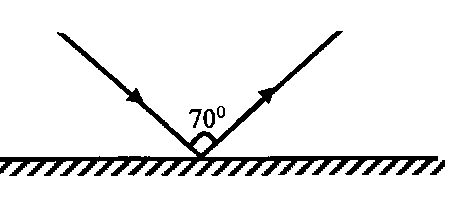 The plane mirror is then rotated clockwise through an angle of 200 keeping the incident ray fixed. Determine the new angle of reflection by drawing. 						(2mks)The figure below shows a current carrying conductor passing between two cardboards. Show the direction of the deflection on each compass on the cardboard. 					(2mks)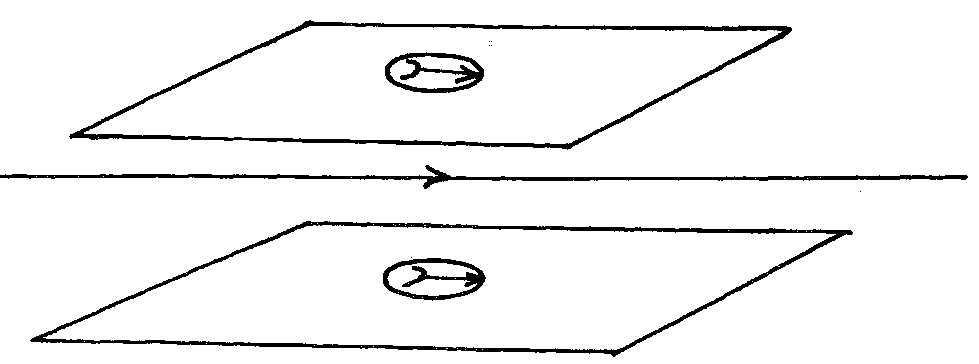 An object O is placed in front of a concave mirror and on the principal axis, as shown in the figure below. Complete the light ray diagram to locate the position of the image. 			(3mks)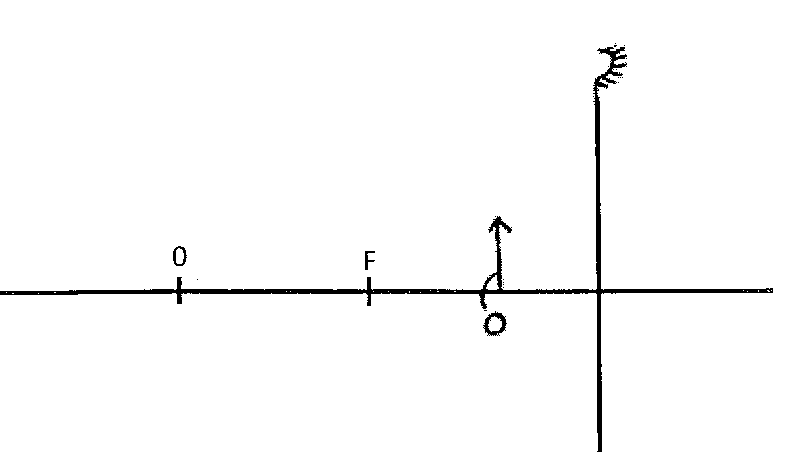 Give a reason why lecture theatre halls are covered with soft perforated materials. 		(1mk)______________________________________________________________________________________________________________________________________________________________________State one factor which does not change as water waves move from shallow deep end. 		(1mk)_____________________________________________________________________________________________________________________________________________________________________The figure below show a CRO screen display trace when the Y-amplification control and time base settings are 100mV and 0.8ms/cm respectively. 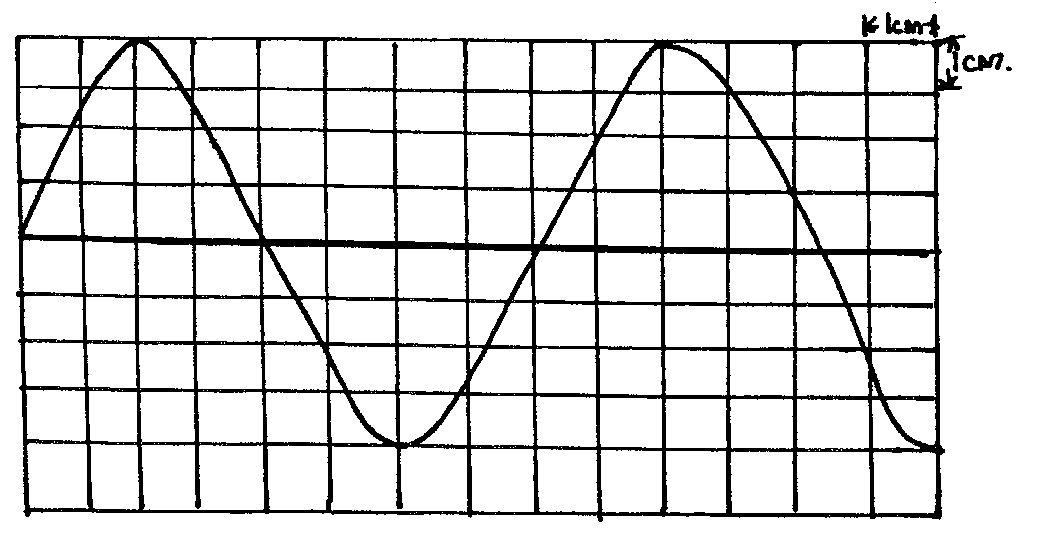 	Calculate: The peak potential difference. 							(2mks)The frequency of the signal. 								(2mks)Two similar razor blades were placed on a wooden block and the other on an iron block as in figure 7. Figure 7. 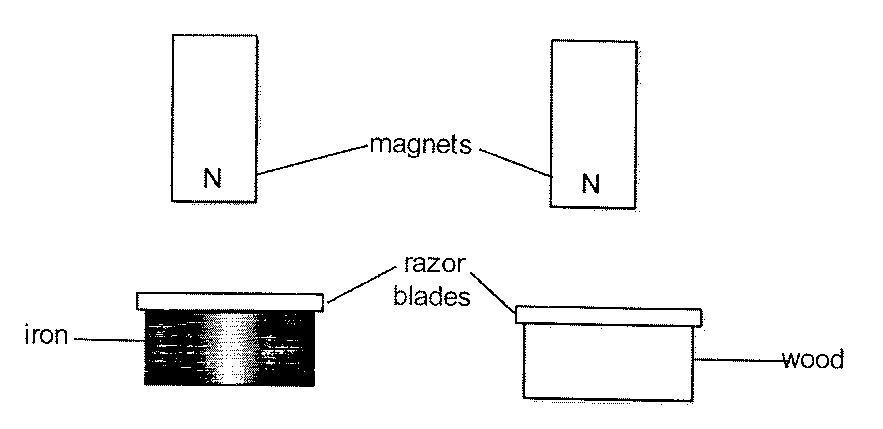 It was observed that the razor blade on the wooden block is attracted by the magnet while that on the iron block was not. Explain. 									(2mks)_________________________________________________________________________________________________________________________________________________________________________________________________________________________________________________________The figure below represents a ray of light falling normally on the curved surface of a semi-circular plastic block at X, meeting the opposite face at an angle of incidence of 300 and emerging into the air at an angle of 400. 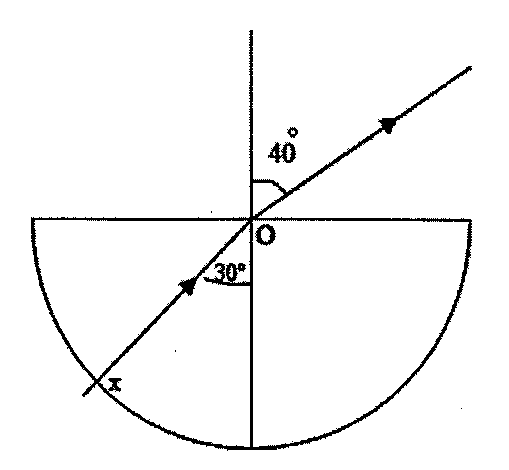 Calculate refractive index of the plastic. 								(3mks)A bar magnet is moved into a coil of insulated copper wire connected to a centre-zero galvanometer, as shown in the figure below. 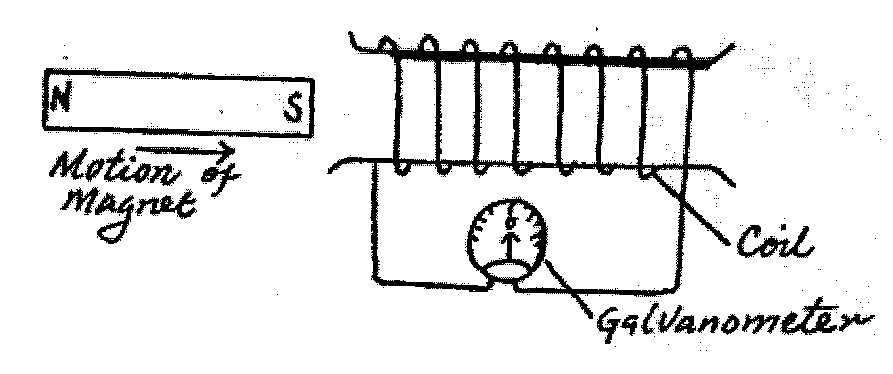 Show on the diagram the direction of induced current in the coil. 				(1mk)Determine the cost of using an electric heater rated 3kW for 12 hours given that the cost of electricity per kilowatt hour is sh 8.00. 									(2mks)An electric heater rated 240V, 3000W is to be connected to a 240V mains supply, through a 10A fuse. Determine whether the fuse is suitable or not. 							(3mks)The chart below shows an arrangement of different parts of the electromagnetic spectrum State one use of the radiation represented by B. 							(1mk)______________________________________________________________________________________________________________________________________________________________________SECTION B (55MARKS)(a)	The figure below shows how a student set up a circuit using 3 identical bulbs X, Y and Z each 	rated “12V, 2.0A”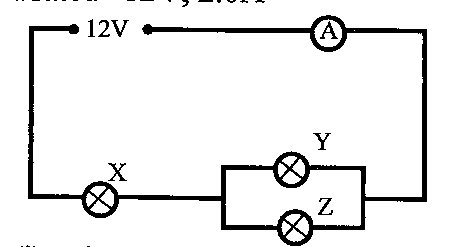 When operating normally, calculate the resistance of one of the bulbs. 			(2mks)Calculate the effective resistance of the three bulbs. 					(2mks)What will be reading of the ammeter? 							(2mks)Draw a circuit diagram showing the three bulbs connected in such a way that they would all work at the same brightness especially if they are not identical. 				(2mks)(b)	When the switch S is kept open in the circuit shown below the voltmeter reads 1.5V. When the 	switch is closed, the readings drops to 21.3V and the current through the resistor is 0.5A. 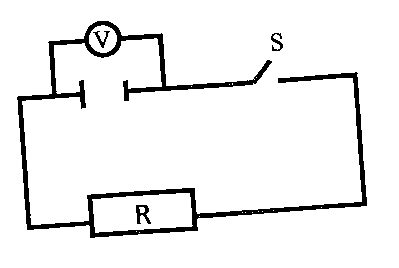 What is the e.m.f of the cell? 								(1mk)_____________________________________________________________________________What is the terminal voltage of the cell? 							(1mk)______________________________________________________________________________Calculate the value of R 									(2mks)The Figure below is of an x-ray tube 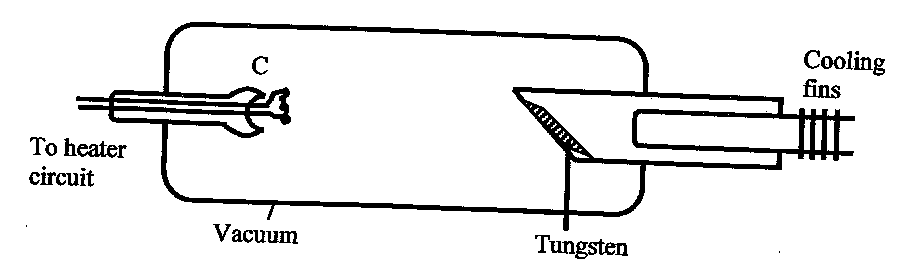 Explain how x-rays are produced by the tube. 						(4mks)____________________________________________________________________________________________________________________________________________________________________________________________________________________________________________________________________________________________________________________Explain briefly the energy changes that take place when the x-ray tube is operating. 	(3mks)___________________________________________________________________________________________________________________________________________________________________________________________________________________________________________________________________________________________________________________Why is it necessary to maintain a vacuum inside the tube? 				(2mks)______________________________________________________________________________________________________________________________________________________________________________________________________________________________________The accelerating voltage of an x-ray tube is 12V. Calculate the speed of the electron on reading the anode. (Charge to mass ratio of an electron  = 1.76X1011				(3mks)(a)	A strong positive charged rod is brought close to the cap of a charged electroscope from a high 	position. It is observed State the charge on the electroscope. 							(1mk)_____________________________________________________________________________Explain this observation. 									(2mks)_______________________________________________________________________________________________________________________________________________________________________________________________________________________________________(b)	A parallel- plate capacitor is connected to an electroscope as shown in fig 7. Below 	Figure 7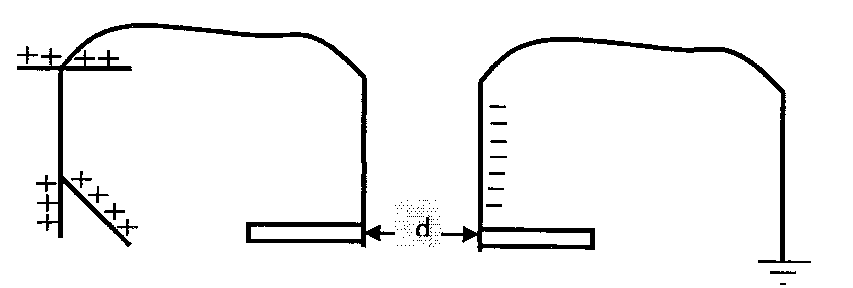 	State and explain the behavior of the leaf when the distance (d) between the plates is increased 														(2mks)_________________________________________________________________________________________________________________________________________________________________________________________________________________________________________________________(c)	Figure 8 shows an arrangement of capacitors to a 12V d.c. supply 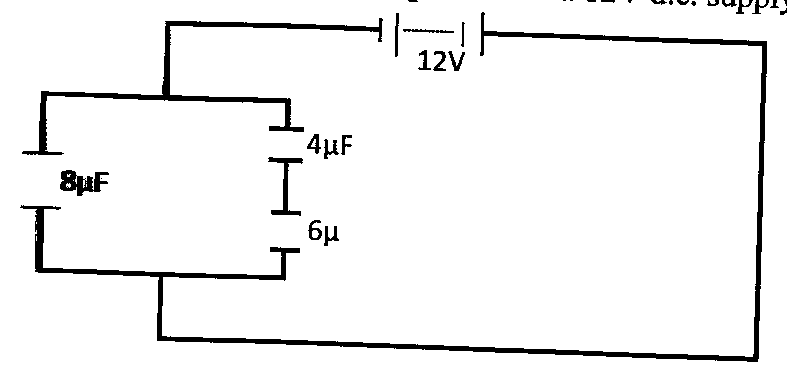 	Determine Effective capacitance 									(3mks)Charge across the 8µF capacitor. 							(3mks)(a)	Define the term monochromatic light 							(1mk)______________________________________________________________________________________________________________________________________________________________________(b)	The table below shows values of stopping potentials, V2 and their curves pending frequencies for a 	metal surface monochromatic light is shone on it. Plot a graph of stopping potentials. Vs against frequency. 				(4mks)From the graph determine Thresh hold frequency 									(1mk)The Planck’s constant, h (take =1.6-19 x10C)						(2mks)The work function 										(2mks)(a)	Study figure 8 and answer the following questions. 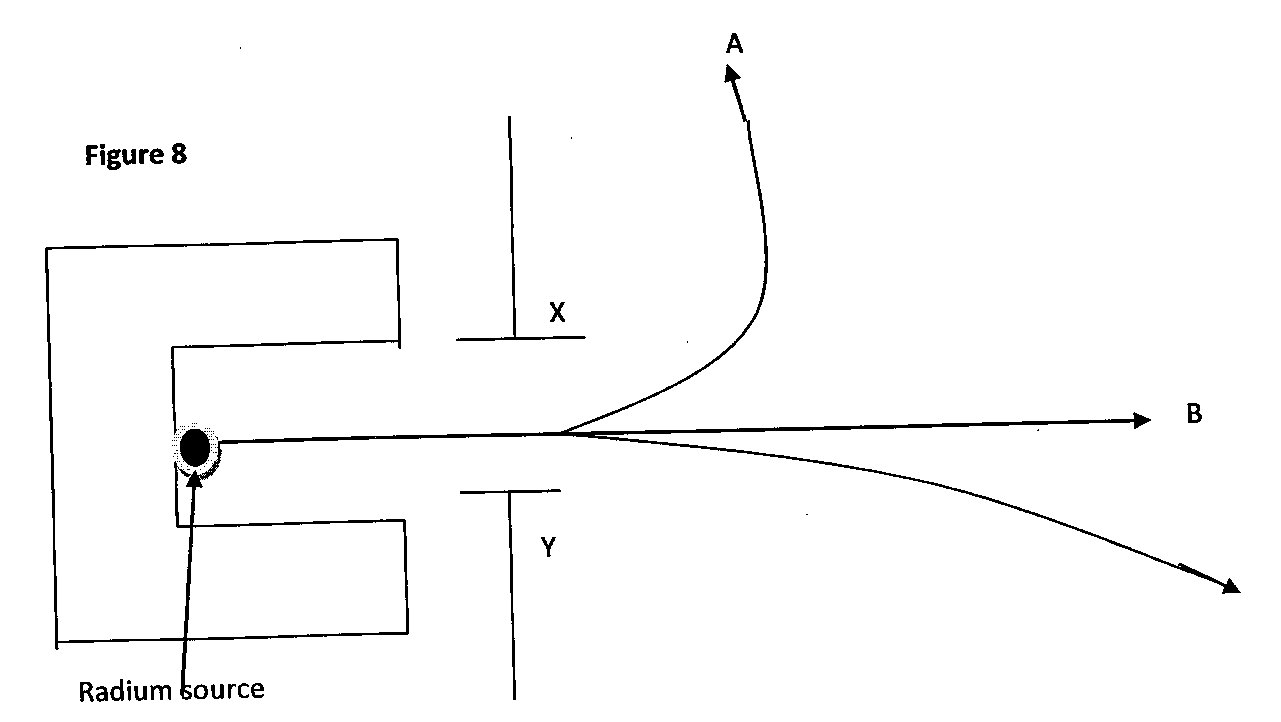 State the charge on plate X 								(1mk)_________________________________________________________________________Identify the radiation A and B 							(1mk)A________________________________________________________________________B________________________________________________________________________A nuclear reaction is represented by the following equation. 			 + Alpa particle Determine the value of a and b. 							(2mks)iv. 	●	A radioactive source has an activity of 810c/s and after 63 hours the count rate falls to 	110c/s. If the background count is 10c/s, determine the half –life of the source. 	(3mks)(b)(i)	Draw using appropriate symbols the circuit diagram of a junction diode in reverse bias. 													(1mk)     (ii)	Extrinsic semiconductors are made through a process called doping. Explain how doping 	produces an n-type semi-conductor. 							(2mks)	_________________________________________________________________________	_________________________________________________________________________	_________________________________________________________________________ (iii)	Distinguish between a semiconductor and a conductors. 				(2mks)	_________________________________________________________________________	_________________________________________________________________________	_________________________________________________________________________QuestionMaximum scoreCandidate’s score1-122513-1755Total80Radio A Infrared Visible B X-Rays Gamma Rays Stopping potentials, Vs1.20.880.600.780.12Frequency (xx 1014Hz)7.56.76.05.24.8